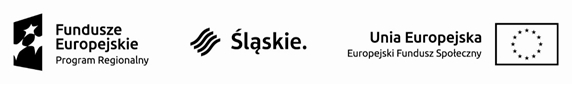 Program szkoleniaNAZWA SZKOLENIA: ……………………………………………………………………………….I. Dane instytucji szkoleniowej:Nazwa instytucji szkoleniowej: 	Adres ……………………………………………………………………………………………….Forma prawna: 	NIP: 	Numer wpisu do RIS: 	Telefon: ……………………………… E-mail: ………………………….……………………….. Posiadanie certyfikatu jakości usług lub akredytacji (należy dołączyć kopię): TAK / NIE*II. Informacje dotyczące szkolenia:Czas trwania szkolenia:
Sposób organizacji szkolenia: …………………………………………………………………

..........................................................................................................................................Wymagania wstępne dla uczestnika szkolenia (w tym niezbędne badania):- 	Cele szkolenia ujęte w kategorii efektów uczenia się z uwzględnieniem wiedzy, umiejętności i kompetencji społecznych: Adres i opis wyposażenia miejsca realizacji szkolenia oraz pomocy dydaktycznych:Kalkulacja kosztów szkolenia: Doświadczenie instytucji szkoleniowej w realizacji szkoleń z obszaru zlecanego lub powierzonego szkolenia w okresie ostatniego roku:Dostosowanie kwalifikacji i doświadczenia kadry dydaktycznej do zakresu szkolenia, osoby przewidziane do realizacji:Wypełniłem obowiązki informacyjne przewidziane w art.13 lub art.14 RODO wobec osób fizycznych, od których dane osobowe bezpośrednio lub pośrednio pozyskałem w celu ubiegania się o udzielenie zamówienia publicznego w niniejszym postępowaniu*. III. OświadczeniaZrealizuję szkolenie zgodnie ze wskazanym przez Zamawiającego przedmiotem zamówienia (ogłoszenie PZ-3322-10/ABk/22)Zobowiązuję się do przekazania Zamawiającemu przed podpisaniem umowy w sprawie realizacji szkolenia harmonogramu szkolenia wypełnionego zgodnie z poniższym wzorem. 
Harmonogram stworzony będzie zgodnie z zapisami niniejszego programu szkolenia i stanowi jego integralną część:  Oświadczam, że dane zawarte w ofercie oraz w załącznikach dołączonych do niniejszej oferty są zgodne z prawdą. Jednocześnie oświadczam, że jestem świadomy, że podanie nieprawdziwych danych może spowodować powstanie odpowiedzialności prawnej przewidzianej w powszechnie obowiązujących przepisach prawa.      W załączeniu przedkładam:plan nauczania, określający tematy zajęć edukacyjnych (program),wzór zaświadczenia lub innego dokumentu potwierdzającego ukończenie szkolenia i uzyskanie kwalifikacji,wzór anonimowej ankiety oceniającej szkolenie.kopię posiadanego certyfikatu jakości usług (jeżeli dotyczy),Data rozpoczęcia szkolenia (dd/mm/rr)Liczba godzin ogółemzajęcia teoretyczne:zajęcia praktyczne:Dla zajęć teoretycznychDla zajęć praktycznychAdres:Adres:Wykaz wyposażenia, środków i materiałów dydaktycznych:Wykaz wyposażenia, środków i materiałów dydaktycznych:Wykaz literatury:Wykaz literatury:Przewidywane sprawdziany i egzaminy:Przewidywane sprawdziany i egzaminy:Opis treści 
– kluczowe punkty szkolenia w zakresie poszczególnych zajęć edukacyjnychOpis treści 
– kluczowe punkty szkolenia w zakresie poszczególnych zajęć edukacyjnychNazwa kosztuKwota brutto (w zł)koszt egzaminu wewnętrznegokoszt egzaminu państwowego TAK / NIE*koszt materiałów dydaktycznych  i pomocy naukowych koszt ubezpieczenia NNW uczestnikainne kosztykoszt osobogodziny 
(iloraz całkowitego kosztu szkolenia i liczby godzin)Całkowity koszt usługi szkoleniaLp.Nazwa kursuPodmiot na rzecz którego realizowano szkolenie (Zleceniodawca)Termin realizacji1.2.3.4.5.6.7.Lp.Imię i NazwiskoKwalifikacje wykładowcy/wykładowców zgodne z kierunkiem kształceniaHARMONOGRAM SZKOLENIAHARMONOGRAM SZKOLENIAHARMONOGRAM SZKOLENIAHARMONOGRAM SZKOLENIAHARMONOGRAM SZKOLENIAHARMONOGRAM SZKOLENIAHARMONOGRAM SZKOLENIADATATEMAT ZAJĘĆ
(szczegółowy opis)WYKŁADOWCA(imię, nazwisko)Miejsce (dokładny adres) odbywania zajęćWYMIAR GODZIN (od - do)liczba godzin zegarowychTEOR.- TPRAKT.- P………………………………………..Miejscowość, data…………………………………………..Podpis osoby upoważnionej do reprezentacji